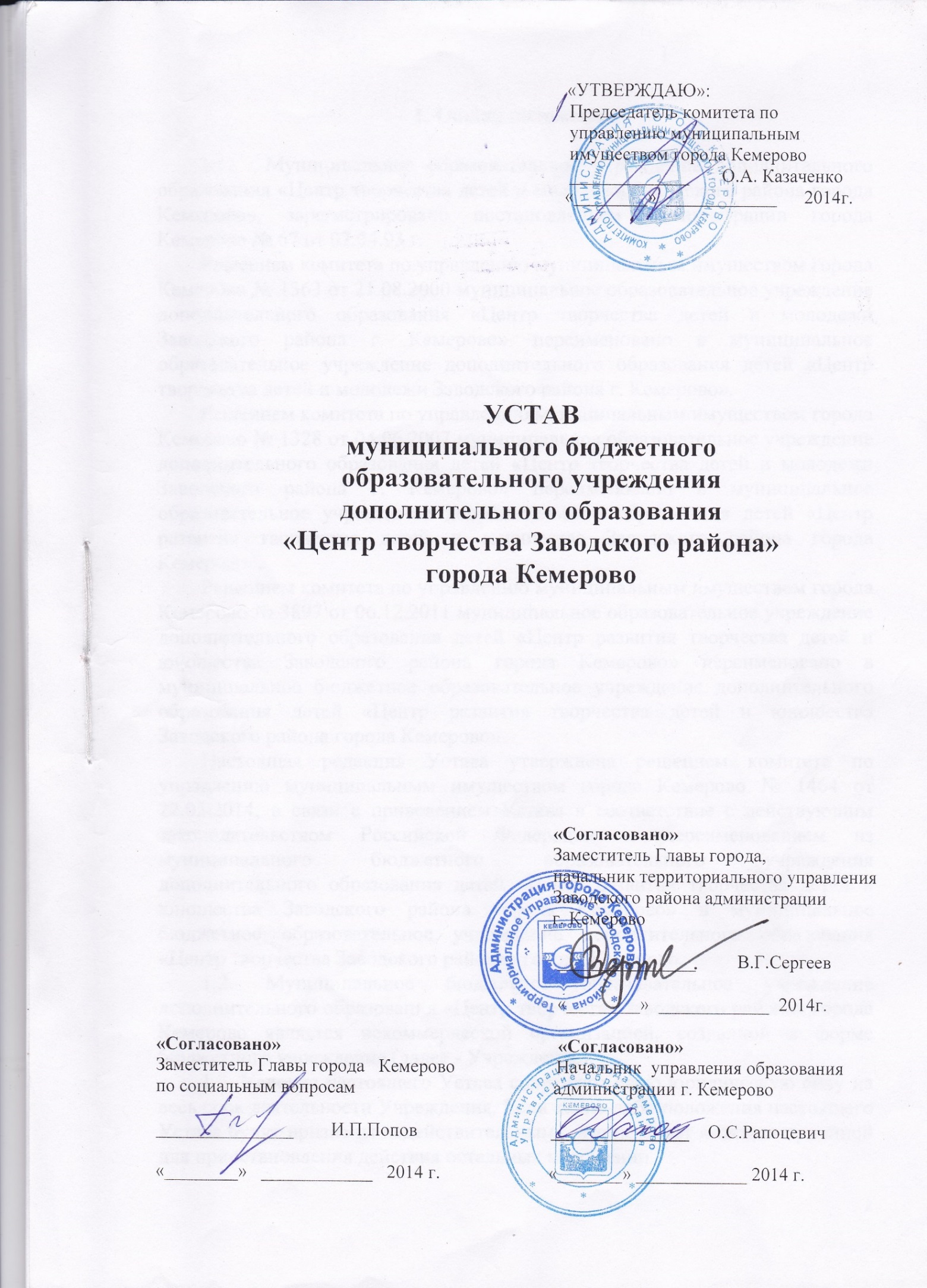 1. Общие положенияМуниципальное образовательное учреждение дополнительного образования «Центр творчества детей и молодежи Заводского района города Кемерово», зарегистрировано постановлением администрации города Кемерово № 67 от 07.04.93 г.Решением комитета по управлению муниципальным имуществом города Кемерово № 1363 от 21.08.2000 муниципальное образовательное учреждение дополнительного образования «Центр творчества детей и молодежи Заводского района г. Кемерово» переименовано в муниципальное образовательное учреждение дополнительного образования детей «Центр творчества детей и молодежи Заводского района г. Кемерово».Решением комитета по управлению муниципальным имуществом города Кемерово № 1328 от 04.06.2007 муниципальное образовательное учреждение дополнительного образования детей «Центр творчества детей и молодежи Заводского района г. Кемерово» переименовано в муниципальное образовательное учреждение дополнительного образования детей «Центр развития творчества детей и юношества Заводского района города Кемерово».Решением комитета по управлению муниципальным имуществом города Кемерово № 3897 от 06.12.2011 муниципальное образовательное учреждение дополнительного образования детей «Центр развития творчества детей и юношества Заводского района города Кемерово» переименовано в муниципальное бюджетное образовательное учреждение дополнительного образования детей «Центр развития творчества детей и юношества Заводского района города Кемерово».Настоящая редакция Устава утверждена решением комитета по управлению муниципальным имуществом города Кемерово № 1464 от 22.05.2014, в связи с приведением Устава в соответствие с действующим законодательством Российской Федерации и переименованием из муниципального бюджетного образовательного учреждения дополнительного образования детей «Центр развития творчества детей и юношества Заводского района города Кемерово» в муниципальное бюджетное образовательное учреждение дополнительного образования «Центр творчества Заводского района» города Кемерово.1.2. Муниципальное бюджетное образовательное учреждение дополнительного образования «Центр творчества Заводского района» города Кемерово является некоммерческой организацией, созданной в форме бюджетного учреждения (далее - Учреждение).1.3. Условия настоящего Устава сохраняют свою юридическую силу на весь срок деятельности Учреждения. Если какие-либо положения настоящего Устава будут признаны недействительными, это не будет являться причиной для приостановления действия остальных положений.1.4. Изменения в Устав Учреждения вносятся в порядке, установленном администрацией города Кемерово, и подлежат регистрации в соответствии с законодательством Российской Федерации.1.5. Изменения и дополнения в Устав приобретают силу для третьих лиц с момента их государственной регистрации.2. Наименование, тип и место нахождения Учреждения2.1. Полное официальное наименование Учреждения: муниципальное бюджетное образовательное учреждение дополнительного образования «Центр творчества Заводского района» города Кемерово.Сокращенное официальное наименование Учреждения: МБОУДО «ЦТ Заводского района» г. Кемерово.2.2. Тип Учреждения – учреждение дополнительного образования.2.3. Место нахождения Учреждения:Россия, 650055, город Кемерово, улица Федоровского, дом 22.2.4. Адреса мест осуществления образовательной деятельности:Россия, 650055, город Кемерово, улица Федоровского, дом 22;Россия, 650055, город Кемерово, улица Пролетарская, 10;Россия, 650055, город Кемерово, улица Пролетарская, 13;Россия, 650010, город Кемерово, улица Коммунистическая, 14;Россия, 650907, город Кемерово, улица 2-ая Аральская, 2а;Россия, 650024, город Кемерово, улица В. Волошиной, 21; Россия, 650905, город Кемерово, улица Белозерная, 42;Россия, 650010, город Кемерово, улица Семашко, 46;Россия, 650032, город Кемерово, улица 4-ая Цветочная, 47;Россия, 650004, город Кемерово, улица Гагарина, 110;Россия, 650024, город Кемерово, улица Космическая, 31;Россия, 650070, город Кемерово, проспект Молодежный, 7б;Россия, 650070, город Кемерово, проспект Молодежный, 20;Россия, 650024, город Кемерово, улица Ю. Двужильного, 13.3. Юридический статус Учреждения3.1. Учреждение является юридическим лицом, самостоятельно осуществляющим свою финансово-хозяйственную деятельность. Имеет в оперативном управлении обособленное имущество, может иметь самостоятельный баланс и лицевой счет в органах федерального казначейства, имеет печать утвержденного образца со своим наименованием, бланки, может от своего имени приобретать и осуществлять имущественные и личные неимущественные права, нести обязанности.Учреждение находится в ведении управления образования администрации города Кемерово и входит в муниципальную систему образования, действующую на территории города Кемерово.3.2. В своей деятельности Учреждение руководствуется Федеральным законом от 29.12.2012 № 273-ФЗ «Об образовании в Российской Федерации», Федеральным законом от 12.01.1996 № 7-ФЗ «О некоммерческих организациях», Приказом Минобрнауки России от 29.08.2013 № 1008 «Об утверждении Порядка организации и осуществления образовательной деятельности по дополнительным общеобразовательным программам», иным законодательством Российской Федерации, нормативными правовыми актами органа местного самоуправления города Кемерово, приказами и распоряжениями управления образования администрации города Кемерово, настоящим Уставом, локальными нормативными актами, разрабатываемыми Учреждением самостоятельно.Локальные нормативные акты разрабатываются руководителем учреждения или физическими или юридическими лицами, заключившими с Учреждением трудовой или гражданско-правовой договор, и утверждаются руководителем Учреждения.3.3. Учредителем Учреждения является муниципальное образование города Кемерово.Функции и полномочия Учредителя осуществляются администрацией города Кемерово в лице комитета по управлению муниципальным имуществом города Кемерово (далее Учредитель), управления образования администрации города Кемерово в порядке, установленном нормативными правовыми актами органов местного самоуправления и настоящим Уставом.Местонахождение Учредителя: Россия, . Кемерово, ул. Притомская набережная, дом 7.Отношения между Учредителем и Учреждением определяются настоящим Уставом.3.4. Учреждение выступает истцом и ответчиком в суде, арбитражном и третейском судах в соответствии с законодательством Российской Федерации.3.5. Учреждение отвечает по своим обязательствам всем находящимся у него на праве оперативного управления имуществом как закрепленным за Учреждением собственником имущества, так и приобретенным за счет доходов от приносящей доход деятельности, за исключением особо ценного движимого имущества, закрепленного за Учреждением Учредителем или приобретенного за счет выделенных Учредителем средств, а также недвижимого имущества.Собственник имущества Учреждения не несет ответственности по обязательствам Учреждения.3.6. Учреждение осуществляет образовательную деятельность в качестве основного вида деятельности на основании лицензии в соответствии с целями, ради достижения которых Учреждение создано.3.7. В Учреждении не допускается создание и деятельность организационных структур политических партий, общественно-политических и религиозных движений (организаций, объединений).4. Предмет, цель деятельности, компетенция, права и ответственность Учреждения4.1. Основной целью деятельности Учреждения является образовательная деятельность по дополнительным общеобразовательным программам - дополнительным общеразвивающим программам.4.2. Предметом деятельности Учреждения является реализация дополнительных общеразвивающих программ и услуг в соответствии с настоящим Уставом и муниципальным заданием. 4.3. Образовательная деятельность по дополнительным общеразвивающим программам осуществляется на основании лицензии и направлена на:а) формирование и развитие творческих способностей учащихся;б) удовлетворение индивидуальных потребностей учащихся в интеллектуальном, художественно-эстетическом, нравственном и интеллектуальном развитии, а также в занятиях физической культурой и спортом;в) формирование культуры здорового и безопасного образа жизни, укрепление здоровья учащихся;г) обеспечение духовно-нравственного, гражданско-патриотического, военно-патриотического, трудового воспитания учащихся;д) выявление, развитие и поддержку талантливых учащихся, а также лиц, проявивших выдающиеся способности;е) создание и обеспечение необходимых условий для личностного развития, укрепления здоровья, профессионального самоопределения и творческого труда учащихся;ж) социализацию и адаптацию учащихся к жизни в обществе;з) формирование общей культуры учащихся;и) профессиональную ориентацию учащихся;к) создание и обеспечение необходимых условий для личностного развития, укрепление здоровья, профессионального самоопределения и творческого труда учащихся;л) удовлетворение иных образовательных потребностей и интересов учащихся, не противоречащих законодательству Российской Федерации, осуществляемых за пределами федеральных государственных образовательных стандартов и федеральных государственных требований.4.4. Учреждение вправе осуществлять за счет средств физических и (или) юридических лиц следующие платные образовательные услуги, сверх установленного муниципального задания, на одинаковых при оказании одних и тех же услуг условиях:а) обучение игре на музыкальных инструментах;б) обучение иностранному языку;в) программа по хореографии;г) программа раннего эстетического развития;Перечень услуг может быть изменен и дополнен в установленном порядке.Доходы учреждения, полученные от оказания платных услуг, используются им в соответствии с законодательством Российской Федерации и уставными целями.4.5. Платные образовательные услуги оказываются на основе договоров об образовании, заключаемых с заказчиками услуг - физическими и (или) юридическими лицами.4.6. Платные образовательные услуги не могут быть оказаны вместо образовательной деятельности, финансовое обеспечение которой осуществляется за счет бюджетных ассигнований федерального бюджета, бюджетов субъектов Российской Федерации, местных бюджетов. Средства, полученные учреждением при оказании таких платных образовательных услуг, возвращаются лицам, оплатившим эти услуги.4.7. Учреждение помимо образовательной деятельности вправе осуществлять иную приносящую доход деятельность: а) организация и проведение досуговых мероприятий для физических и юридических лиц;б) изготовление и реализация сувениров, художественных изделий;в) издание и реализация методических пособий, рекомендаций, дидактического материла.Указанная деятельность осуществляется постольку, поскольку это служит достижению целей, ради которых Учреждение создано, и соответствует указанным целям.4.8. Платные образовательные и прочие услуги оказываются Учреждением по мере их востребованности, наличия в Учреждении материально-технической базы, соответствующего педагогического персонала, наличия уровня рентабельности.4.9. К компетенции Учреждения относится:а) разработка и принятие правил внутреннего распорядка учащихся, правил внутреннего трудового распорядка, иных локальных нормативных актов;б) материально-техническое обеспечение и оснащение образовательного процесса, оборудование помещений в соответствии с государственными и местными нормами и требованиями, осуществляемыми в пределах собственных финансовых средств;в) предоставление Учредителю и общественности ежегодного отчета о поступлении и расходовании финансовых и материальных средств, а также отчета о результатах самообследования;г) установление штатного расписания, если иное не предусмотрено нормативными правовыми актами Российской Федерации;д) прием на работу работников, заключение с ними и расторжение трудовых договоров, если иное не предусмотрено федеральным законодательством, распределение должностных обязанностей;е) разработка и утверждение дополнительных общеобразовательных (общеразвивающих) программ;ж) разработка и утверждение по согласованию с Учредителем программы развития Учреждения;з) прием учащихся в Учреждение;и) определение списка литературы для педагогов и учащихся в соответствии с направлением деятельности творческих объединений, а также учебных пособий, допущенных к использованию в образовательном процессе в таких творческих объединениях;к) использование и совершенствование методов обучения и воспитания, образовательных технологий, в том числе дистанционных образовательных технологий, в порядке, установленном федеральным органом исполнительной власти, осуществляющим функции по выработке государственной политики и нормативному правовому регулированию в сфере образования;л) проведение самообследования, обеспечение функционирования системы внутреннего мониторинга оценки качества образования;м) координация деятельности общественных объединений учащихся, родителей (законных представителей) несовершеннолетних учащихся, не запрещенной законодательством Российской Федерации;н) организация научно-методической работы, в том числе организация и проведение научных и методических конференций, семинаров;о) обеспечение создания и ведения официального сайта Учреждения в сети «Интернет»;п) иные вопросы в соответствии с законодательством Российской Федерации.4.10. Для достижения уставных целей Учреждение имеет право:а) устанавливать работникам заработную плату в зависимости от квалификации работника, сложности, интенсивности, количества, качества и условий выполняемой работы, а также компенсационные выплаты (доплаты и надбавки компенсационного характера) и стимулирующие выплаты (доплаты и надбавки стимулирующего характера, премии и иные поощрительные выплаты) в пределах бюджетных ассигнований, направляемых на оплату труда и в порядке, установленном органом местного самоуправления города Кемерово.Учреждение имеет право устанавливать доплаты и надбавки к заработной плате из внебюджетных источников;б) привлекать дополнительные источники финансовых и материальных средств для материально-технического обеспечения образовательной деятельности, оборудования помещений;в) выступать арендатором и арендодателем движимого и недвижимого имущества;г) иные права в соответствии с законодательством Российской Федерации.4.11. Учреждение в порядке, установленном законодательством Российской Федерации, несёт ответственность за:А )невыполнение или ненадлежащее выполнение функций, отнесенных к его компетенции;б) реализацию не в полном объеме дополнительных общеразвивающих программ в соответствии с учебным планом;в) жизнь и здоровье учащихся и работников Учреждения во время образовательного процесса;г) нарушение требований к организации и осуществлению образовательной деятельности.4.12. Учреждение обеспечивает открытость и доступность информации в соответствии с законодательством Российской Федерации.4.13. В Учреждении создание и деятельность политических партий и религиозных организаций (объединений) не допускаются. Образование носит светский характер.5. Образовательный процесс5.1 Учреждение организует образовательный процесс в соответствии с индивидуальным учебным планом в объединениях по интересам, сформированных в группы учащихся одного возраста или разных возрастных категорий (разновозрастные группы), являющиеся основным составом объединения (клубы, секции, кружки, лаборатории, студии, оркестры, творческие коллективы, творческие объединения, ансамбли, театры), а также индивидуально.Занятия в объединениях проводятся по дополнительным общеразвивающим программам по следующим направленностям:а) техническая;б) художественная;в) социально-педагогическая;г) туристско-краеведческая;д) естественнонаучная;Занятия в объединениях могут проводиться по группам, индивидуально или всем составом объединения. Каждый учащийся имеет право заниматься в нескольких объединениях, менять их.5.2. Обучение по индивидуальному учебному плану, в том числе ускоренное обучение, в пределах осваиваемой дополнительной общеобразовательной (общеразвивающей) программы осуществляется в порядке, установленном локальными нормативными актами Учреждения.5.3. Содержание дополнительных общеразвивающих программ и сроки обучения по ним определяются образовательной программой, разработанной и утвержденной Учреждением. 5.4. При реализации дополнительных общеобразовательных (общеразвивающих) программ Учреждением, может применяться форма организации образовательной деятельности, основанная на модульном принципе представления содержания образовательной программы и построения учебных планов, использовании соответствующих образовательных технологий.5.5. Учреждение реализуют дополнительные общеразвивающие программы в течение всего календарного года, включая каникулярное время.5.6. Расписание занятий объединения составляется для создания наиболее благоприятного режима труда и отдыха учащихся администрацией Учреждения по представлению педагогических работников с учетом пожеланий учащихся, родителей (законных представителей) несовершеннолетних учащихся и возрастных особенностей учащихся.5.7. В Учреждении образовательная деятельность осуществляется на государственном языке Российской Федерации – русском языке. 5.8. К освоению дополнительных общеразвивающих программ допускаются любые лица без предъявления требований к уровню образования.5.9. Количество учащихся в объединении, их возрастные категории, а также продолжительность учебных занятий в объединении зависят от направленности дополнительных общеразвивающих программ и определяются локальным нормативным актом Учреждения. 5.10. При реализации дополнительных общеразвивающих программ Учреждение может организовывать и проводить массовые мероприятия, создавать необходимые условия для совместного труда и (или) отдыха учащихся, родителей (законных представителей).5.11. В работе объединений при наличии условий и согласия руководителя объединения могут участвовать совместно с несовершеннолетними учащимися их родители (законные представители) без включения в основной состав.5.12. При реализации дополнительных общеразвивающих программ могут предусматриваться как аудиторные, так и внеаудиторные (самостоятельные) занятия, которые проводятся по группам или индивидуально.5.13. Учреждение может оказывать помощь педагогическим коллективам других образовательных организаций в реализации дополнительных общеразвивающих программ, организации досуговой и внеучебной деятельности учащихся, а также молодежным и детским общественным объединениям и организациям на договорной основе.5.14. Прием в образовательное Учреждение регулируется правилами приема учащихся.5.15. Родителям (законным представителям) может быть отказано в приеме ребенка по медицинским показаниям и (или) в случаях отсутствия свободных мест в Учреждении.5.16. Основанием возникновения образовательных отношений является распорядительный акт Учреждения, изданный руководителем.5.17. При приёме детей Учреждение обязано ознакомить родителей (законных представителей) ребенка со следующими документами:а) с настоящим Уставом;б) с лицензией на право осуществления образовательной деятельности;в) с дополнительными общеразвивающими программами, реализуемыми в Учреждении;г) положением о платных образовательных услугах;д) правилами внутреннего распорядка учащихся;е) правилами приема учащихся.5.18. Учащиеся, освоившие в полном объеме дополнительную общеразвивающую программу учебного года, переводятся на следующий год обучения.5.19. Образовательные отношения изменяются в случае изменения условий получения учащимся образования по конкретной дополнительной общеразвивающей программе, повлекшего за собой изменение взаимных прав и обязанностей учащихся и Учреждения.Основанием для изменения образовательных отношений является распорядительный акт Учреждения, изданный руководителем.5.20. Учащиеся, освоившие в полном объеме дополнительную общеразвивающую программу последнего года ее реализации, считаются выпускниками и отчисляются.5.21. Образовательные отношения прекращаются в связи с отчислением учащегося из Учреждения:5.21.1. в связи с получением образования (завершением обучения);5.21.2. досрочно по следующим основаниям:а) по инициативе учащегося или родителей (законных представителей) несовершеннолетнего учащегося;б) по инициативе Учреждения, в случае применения к учащемуся, достигшему возраста пятнадцати лет отчисления как меры дисциплинарного взыскания, в случае установления нарушения порядка приема в Учреждение, повлекшего по вине учащегося его незаконное зачисление в Учреждение;в) по обстоятельствам, не зависящим от воли учащегося или родителей (законных представителей) несовершеннолетнего учащегося и Учреждения, в том числе в случае ликвидации Учреждения;Основанием для прекращения образовательных отношений является распорядительный акт Учреждения об отчислении учащегося из Учреждения.6. Участники образовательного процесса6.1. Участниками образовательного процесса являются учащиеся, педагогические работники Учреждения, родители (законные представители).6.2. Дисциплина в Учреждении поддерживается на основе уважения человеческого достоинства учащихся, педагогических работников. Применение физического и (или) психического насилия по отношению к учащемуся не допускается.6.3. Права и обязанности учащихся, предусмотренные законодательством об образовании и локальными нормативными актами Учреждения, возникают у лица, принятого на обучение, с даты, указанной в распорядительном акте о приеме лица на обучение или в договоре об образовании.6.4. Учащиеся имеют право:а) на получение, в соответствии с Уставом, бесплатных образовательных услуг, предусмотренных учебным планом;б) на получение дополнительных (сверх программы) образовательных услуг, в том числе платных;в) на предоставление условий для обучения с учетом особенностей их психофизического развития и состояния здоровья;г) на обучение по индивидуальному учебному плану, в том числе ускоренное обучение, в пределах осваиваемой образовательной программы в порядке, установленном локальными нормативными актами;д) на уважение человеческого достоинства, защиту от всех форм физического и психического насилия, оскорбления личности, охрану жизни и здоровья;е) на свободу совести, информации, свободное выражение собственных взглядов и убеждений;ж) каждый учащийся имеет право заниматься в нескольких объединениях, менять их.з) на участие в общественных объединениях, а также на создание общественных объединений учащихся в установленном федеральным законом порядке;и) на участие в управлении Учреждением в форме, определенной Уставом;к) на развитие своих творческих способностей и интересов, включая участие в конкурсах, выставках, смотрах, физкультурных мероприятиях, спортивных мероприятиях и других массовых мероприятиях;л) на свободное посещение мероприятий, не предусмотренных учебным планом;м) на иные права и меры социальной поддержки, предусмотренные нормативными правовыми актами Российской Федерации, нормативными правовыми актами субъектов Российской Федерации, правовыми актами органов местного самоуправления, локальными нормативными актами.6.5. Учащиеся обязаны:а) добросовестно осваивать дополнительную общеразвивающую программу, выполнять индивидуальный учебный план, в том числе посещать предусмотренные учебным планом или индивидуальным учебным планом учебные занятия, осуществлять самостоятельную подготовку к занятиям, выполнять задания, данные педагогическими работниками в рамках дополнительной общеразвивающей программы;б) выполнять требования устава Учреждения, правил внутреннего распорядка и иных локальных нормативных актов по вопросам организации и осуществления образовательной деятельности;в) заботиться о сохранении и об укреплении своего здоровья, стремиться к нравственному, духовному и физическому развитию и самосовершенствованию;г) уважать честь и достоинство других учащихся и работников Учреждения, не создавать препятствий для получения образования другими учащимися;д) бережно относиться к имуществу Учреждения;е) выполнять иные обязанности, установленные федеральными законами.6.6. Учащимся запрещается:а) приносить, передавать или использовать в Учреждении оружие, спиртные напитки, табачные изделия, токсические и наркотические, взрывчатые вещества;б) применять психическое и физическое насилие к учащимся и работникам Учреждения;в) совершать действия, очевидно влекущие за собой опасные последствия для окружающих.6.7. За неисполнение или ненадлежащее исполнение обязанностей, установленных настоящим Уставом и федеральным законодательством, учащиеся, родители (законные представители) несут ответственность, предусмотренную законодательством Российской Федерации.6.8. Педагогические работники пользуются академическими правами и свободами, имеют трудовые права и социальные гарантии, предусмотренные Федеральным законом «Об образовании в Российской Федерации».Академические права и свободы педагогических работников должны осуществляться с соблюдением прав и свобод других участников образовательных отношений, требований законодательства Российской Федерации, норм профессиональной этики педагогических работников, закрепленных в локальных нормативных актах Учреждения.6.9. Права и обязанности педагогических и иных работников Учреждения устанавливаются законодательством Российской Федерации, правилами внутреннего трудового распорядка и иными локальными нормативными актами Учреждения, трудовыми договорами, должностными инструкциями.6.10. Родители (законные представители) учащихся имеют право:а) выбирать организации, осуществляющие образовательную деятельность, язык образования;б) знакомиться с уставом Учреждения, лицензией на осуществление образовательной деятельности, с учебно-программной документацией и другими документами, регламентирующими организацию и осуществление образовательной деятельности;в) знакомиться с содержанием образования, используемыми методами обучения и воспитания, образовательными технологиями;г) защищать права и законные интересы учащихся;д) получать информацию обо всех видах планируемых обследований (психологических, психолого-педагогических) учащихся, давать согласие на проведение таких обследований или участие в таких обследованиях, отказаться от их проведения или участия в них, получать информацию о результатах проведенных обследований учащихся;е) принимать участие в управлении Учреждением, в форме, определенной настоящим Уставом;ж) иные права, установленные законодательством.6.11. Родители (законные представители) обязаны:а) выполнять настоящий Устав, соблюдать правила внутреннего распорядка Учреждения, требования локальных нормативных актов, которые устанавливают режим занятий учащихся, порядок регламентации образовательных отношений между Учреждением и родителями (законными представителями) учащихся и оформления возникновение, приостановление, прекращение этих отношений;б) уважать честь и достоинство учащихся и работников Учреждения;в) иные обязанности, установленные Федеральными законом «Об образовании в Российской Федерации», иными федеральными законами.7. Управление Учреждением7.1. Управление Учреждением осуществляется в соответствии с законодательством Российской Федерации с учетом особенностей, установленных Федеральным законом «Об образовании в Российской Федерации», настоящим Уставом.7.2. Управление Учреждением строится на основе сочетания принципов единоначалия и коллегиальности.7.3. Единоличным исполнительным органом Учреждения является руководитель Учреждения (директор), который осуществляет текущее руководство деятельностью Учреждения.7.4. Руководитель назначается на должность и освобождается от должности начальником управления образования администрации города Кемерово в порядке, установленном нормативными правовыми актами администрации города Кемерово. Кандидаты на должность руководителя Учреждения и ее руководитель проходят обязательную аттестацию, в порядке, установленном органом местного самоуправления города Кемерово.7.5. С руководителем Учреждения заключается трудовой договор на срок до пяти лет, в котором определяются права, обязанности и ответственность, условия оплаты его труда, срок действия трудового договора, иные условия в соответствии с трудовым законодательством.7.6. К компетенции руководителя Учреждения относятся вопросы осуществления текущего руководства деятельностью Учреждения, за исключением вопросов, отнесенных Федеральными законами или настоящим Уставом к компетенции Учредителя Учреждения или коллегиальных органов управления Учреждением.Руководитель действует на основе законодательства Российской Федерации, настоящего Устава и трудового договора и (или) должностной инструкции.Директор Учреждения:а) действует без доверенности от имени Учреждения;б) представляет его интересы во всех организациях;в) распоряжается имуществом Учреждения в пределах прав, установленных трудовым договором, настоящим Уставом;г) открывает лицевой счет Учреждения в органах федерального казначейства;д) заключает договоры;е) выдает доверенности;ж) осуществляет приём на работу и расстановку кадров, применяет к работникам Учреждения меры поощрения и дисциплинарные взыскания, увольняет работников Учреждения;з) издает приказы и дает указания, обязательные для всех работников Учреждения;и) несет ответственность за деятельность Учреждения перед Учредителем и управлением образования администрации города Кемерово в пределах их компетенции;к) возлагает на работников исполнение обязанностей руководителя в связи со своим временным отсутствием, в соответствии с требованиями Трудового кодекса Российской Федерации;л) выполняет другие функции в соответствии с трудовым договором, должностной инструкцией.7.7. Руководитель Учреждения имеет следующие права и социальные гарантии:а) право на ежегодный основной удлиненный оплачиваемый отпуск, продолжительность которого определяется Правительством Российской Федерации;б) право на досрочное назначение трудовой пенсии по старости в порядке, установленном законодательством Российской Федерации;в) иные права, предусмотренные законодательством об образовании, трудовым договором, локальными нормативными актами Учреждения.7.8. В Учреждении формируются коллегиальные органы управления, к которым относятся общее собрание трудового коллектива, педагогический совет, совет Центра.Коллегиальные органы управления действуют на основании настоящего Устава и (или) Положений о них, принятых на общем собрании трудового коллектива, утвержденных руководителем Учреждения.Структура, порядок формирования, срок полномочий и компетенция органов управления Учреждением определяется настоящим Уставом и (или) локальными нормативными актами Учреждения.7.9. В состав общего собрания трудового коллектива входят все работники Учреждения.Общее собрание трудового коллектива считается правомочным, если на нем присутствует не менее половины состава трудового коллектива Учреждения.Для ведения общего собрания трудового коллектива из его состава открытым голосованием избирается председатель и секретарь сроком на один календарный год. Председатель общего собрания трудового коллектива действует от имени Учреждения на основании доверенности, выданной руководителем Учреждения.Общее собрание трудового коллектива состоится не реже 1 раза в год.Срок полномочий общего собрания трудового коллектива - до момента ликвидации Учреждения.Решение общего собрания трудового коллектива принимается открытым голосованием. Решение общего собрания трудового коллектива считается принятым, если за него проголосовало большинство присутствующих на нем (простое большинство - 50% плюс один голос). При равном количестве голосов решающим является голос председателя общего собрания трудового коллектива.7.10. К компетенции общего собрания трудового коллектива относится:а) обсуждение Устава Учреждения, изменений к нему для внесения их на утверждение Учредителю в порядке, установленном настоящим Уставом;б) обсуждает и принимает локальные нормативные акты Учреждения, в том числе Правила внутреннего трудового распорядка работников;в) обсуждает коллективный договор, изменения и дополнения к нему;г) может обсуждать и принимать рекомендации по любым вопросам, отнесённым к компетенции Учреждения.7.11. Общее управление педагогической деятельностью Учреждения осуществляет педагогический совет.В состав педагогического совета входит по должности руководитель Учреждения, все педагоги.Срок полномочий педагогического совета – до момента ликвидации Учреждения.7.12. Функции педагогического совета:а) определяет направления образовательной деятельности Учреждения;б) отбирает и утверждает общеобразовательные программы из комплекса вариативных программ, рекомендованных для использования в Учреждении, вправе разрабатывать собственные (авторские) программы в соответствии с федеральными государственными образовательными стандартами к структуре общеобразовательной программы дошкольного образования  и условиям ее реализации, с учетом особенностей психофизического развития и возможностей детей;в) обсуждает вопросы содержания, форм, методов образовательного процесса;г) рассматривает вопросы дополнительного профессионального образования педагогических работников;д) организует выявление, обобщение, внедрение педагогического опыта;е) заслушивает отчёты руководителя о создании условий реализации общеобразовательных программ;ж) иные функции.7.13. Председатель педагогического совета избирается из числа его членов всеобщим голосованием сроком на 1 год. При педагогическом совете могут создаваться подотчетные ему методические объединения, творческие группы, экспертные советы, школа педагогического мастерства, которые организуют работу по обоснованному выбору, разработке, адаптации учебных планов и программ, а также работу по повышению профессионализма педагогических кадров.7.14. Заседания педагогического совета правомочны, если на них присутствует половина его численного состава. Решение педагогического совета считается принятым, если за него проголосовало большинство присутствующих (простое большинство - 50% плюс один голос). При равном количестве голосов решающим является голос председателя педагогического совета. Решение, принятое в пределах компетенции педагогического совета и не противоречащее законодательству, является основанием для издания руководителем соответствующего приказа, обязательного для всех участников образовательного процесса.Председатель педагогического совета действует от имени Учреждения на основании доверенности, выданной руководителем Учреждения.7.15. На заседания педагогического совета с правом совещательного голоса, в зависимости от обсуждаемых вопросов, могут приглашаться учащиеся и их родители (законные представители).7.16. Заседание педагогического совета созывается не реже трех раз в год.7.17. Общее руководство Учреждением осуществляется советом Центра.Совет Центра является органом, обеспечивающим государственно-общественный характер управления Учреждением, осуществляет функции в соответствии с Положением о нём, утверждённым директором Учреждения и профсоюзным органом.В совет Центра входит по должности директор Учреждения, педагоги, избранные на общем собрании трудового коллектива; родители, избранные на общем родительском собрании, учащиеся, представители общественности.7.18. Совет Центра собирается на свои заседания по мере необходимости, но не менее 2 раз в год. Заседание совета Центра правомочно, если на нём присутствует большинство его членов. Решения принимаются открытым голосованием, простым большинством голосов.Для ведения совета Центра из его состава открытым голосованием, избирается председатель и секретарь сроком на один календарный год.Председатель совета Центра имеет право решающего голоса.Срок полномочий совета Центра - до момента ликвидации Учреждения. Председатель совета Центра действует от имени Учреждения на основании доверенности, выданной руководителем Учреждения. 7.19. К компетенции совета Центра относится решение следующих вопросов:а) обсуждение правил внутреннего распорядка учащихся и иных локальных нормативных актов Учреждения;б) участие в разработке и согласовании локальных нормативных актов Учреждения, устанавливающих виды, размеры, условия и порядок произведения выплат стимулирующего характера работникам Учреждения, показатели и критерии оценки качества и результативности труда работников Учреждения;в) участие в оценке качества и результативности труда работников Учреждения, распределении выплат стимулирующего характера работникам и согласование их распределения в порядке, устанавливаемом локальными нормативными актами Учреждения;г) содействие привлечению дополнительных финансовых средств для обеспечения деятельности и развития Учреждения, определение направления и порядка их расходования.е) выполняет иные функции в соответствии с положением о совете Центра.7.20. В Учреждении могут создаваться на добровольной основе органы детского самоуправления и детские общественные организации. Учреждение допускает представителей детского самоуправления к участию в заседании органов управления Учреждения при обсуждении вопросов, касающихся прав и интересов учащихся.7.21. Учреждение самостоятельно в формировании своей структуры, если иное не установлено федеральным законодательством.8. Имущество и финансово-хозяйственная деятельность Учреждения8.1. Учредитель закрепляет имущество за Учреждением на праве оперативного управления или предоставляет имущество Учреждению на ином законном основании. Форма собственности Учреждения – муниципальная. Собственником имущества Учреждения является муниципальное образование города Кемерово.8.2. Учреждение строит свои отношения с другими учреждениями, предприятиями, организациями и гражданами во всех сферах хозяйственной деятельности на основе договоров, в том числе на основе договоров аренды и безвозмездного пользования недвижимого имущества.8.3. Финансовое обеспечение деятельности Учреждения осуществляется в виде субсидий из муниципального бюджета города Кемерово в соответствии с муниципальным заданием.8.4. Финансовое обеспечение выполнения муниципального задания осуществляется с учетом расходов на содержание недвижимого имущества и особо ценного движимого имущества, закрепленных за Учреждением Учредителем или приобретенных Учреждением за счет средств, выделенных ему учредителем на приобретение такого имущества, расходов на уплату налогов, в качестве объекта налогообложения по которым признается соответствующее имущество, в том числе земельные участки.В случае сдачи в аренду с согласия Учредителя недвижимого имущества и особо ценного движимого имущества, закрепленного за Учреждением Учредителем или приобретенного Учреждением за счет средств, выделенных ему учредителем на приобретение такого имущества, финансовое обеспечение содержания такого имущества Учредителем не осуществляется.8.5. Учреждение не вправе отказаться от выполнения муниципального задания. Уменьшение объема субсидии, предоставленной на выполнение муниципального задания, в течение срока его выполнения осуществляется только при соответствующем изменении муниципального задания.8.6. Содержание муниципального задания устанавливается в соответствии с порядком, принятым администрацией города Кемерово в соответствии с федеральным законодательством, финансовое обеспечение выполнения муниципального задания осуществляется в пределах бюджетных ассигнований, предусмотренных в бюджете города Кемерово на соответствующие цели.8.7. Источниками формирования имущества и финансовых ресурсов Учреждения являются:а) субсидия из муниципального бюджета города Кемерово в соответствии с муниципальным заданием;б) имущество, закрепленное Учредителем за Учреждением;в) безвозмездные и благотворительные взносы, пожертвования физических и юридических средств;г) доход, полученный в результате оказания платных услуг;д) заемные средства кредитных организаций и других юридических и физических лиц;е) другие источники в соответствии с законодательством Российской Федерации;8.8. Учреждению запрещается совершать сделки, возможными последствиями которых является отчуждение или обременение имущества, закрепленного за Учреждением, или имущества, приобретенного за счет средств, выделенных Учреждению собственником, за исключением случаев, если совершение таких сделок допускается федеральными законами.8.9. Недвижимым имуществом, особо ценным движимым имуществом, закрепленным за ним собственником или приобретенным Учреждением за счет средств, выделенных ему учредителем на приобретение такового имущества, Учреждение вправе распоряжаться только с согласия собственника.8.10. Иным движимым имуществом, находящимся на праве оперативного управления, Учреждение вправе распоряжаться самостоятельно, без согласия собственника, за исключением следующих случаев:а) крупная сделка может быть совершена Учреждением только с предварительного согласия соответствующего органа, осуществляющего функции и полномочия Учредителя.Крупной сделкой признается сделка или несколько взаимосвязанных сделок, связанная с распоряжением денежными средствами, отчуждением иного имущества, которым Учреждение вправе распоряжаться самостоятельно, а также с передачей такого имущества в пользование или в залог при условии, что цена такой сделки либо стоимость отчуждаемого или передаваемого имущества превышает 10 процентов балансовой стоимости активов Учреждения, определяемой по данным его бухгалтерской отчетности на последнюю отчетную дату, если Уставом Учреждения не предусмотрен меньший размер крупной сделки.б) сделка должна быть одобрена органом, осуществляющим функции и полномочия Учредителя, в случае конфликта интересов между некоммерческой организацией и заинтересованным лицом;в) Учреждение не вправе размещать денежные средства на депозитах в кредитных организациях, а также совершать сделки с ценными бумагами, если иное не предусмотрено федеральными законами. 8.11. При осуществлении права оперативного управления имуществом Учреждение обязано:а) эффективно использовать имущество;б) обеспечивать сохранность и использование имущества строго по целевому назначению;в) не допускать ухудшения технического состояния имущества (это требование не распространяется на ухудшения, связанные с нормативным износом этого имущества в процессе эксплуатации).8.12. За Учреждением на праве оперативного управления закреплено недвижимое, особо ценное движимое и прочее движимое имущество. Виды и перечни особо ценного имущества определяются в соответствии с требованиями правительства Российской Федерации, администрацией города Кемерово.К особо ценному имуществу не может быть отнесено имущество, которое не предназначено для осуществления основной деятельности муниципального бюджетного учреждения, а также имущество, приобретенное Учреждением за счет доходов, полученных от осуществляемой в соответствии с Уставом деятельности.8.13. Имущество, закрепленное за Учреждением на праве оперативного управления может быть изъято как полностью, так и частично в следующих случаях:а) при принятии Учредителем решения о ликвидации Учреждения;б) как излишнее, неиспользуемое, либо используемое не по назначению имущества.Изъятие имущества производится по решению Учредителя в соответствии с действующим законодательством Российской Федерации и нормативными правовыми актами органов местного самоуправления города Кемерово.9. Учет и контроль9.1. Бухгалтерский учет и статистическая отчетность Учреждения осуществляется муниципальным бюджетным учреждением «Централизованная бухгалтерия управления образования администрации города Кемерово» на договорной основе.9.2. Учреждение осуществляет учет результатов своей деятельности, ведет статистическую, бухгалтерскую отчетность, отчитывается о своей деятельности в порядке и сроки, установленные законодательством Российской Федерации, управлением образования администрации города Кемерово.9.3. Контроль за финансово-хозяйственной, образовательной деятельностью Учреждения осуществляют управление образования администрации города Кемерово, а также налоговые, финансовые и другие органы в пределах их компетенции и в порядке, установленном действующим законодательством Российской Федерации.9.4. Контроль за использованием муниципального имущества Учреждения осуществляет Учредитель.10. Реорганизация и ликвидация Учреждения, изменение его типа10.1. Учреждение может быть реорганизовано или ликвидировано в порядке, установленном гражданским законодательством, с учетом особенностей, предусмотренных законодательством об образовании.Принятие решения о реорганизации (ликвидации) и проведение реорганизации (ликвидации) бюджетных учреждений, осуществляются в порядке, установленном нормативным правовым актом органа местного самоуправления города Кемерово.10.2. Реорганизация Учреждения может быть осуществлена в форме:1) слияния двух или нескольких Учреждений;2) присоединения к Учреждению одного учреждения или нескольких учреждений соответствующей формы собственности;3) разделения Учреждения на два учреждения или несколько учреждений соответствующей формы собственности;4) выделения из Учреждения одного учреждения или нескольких учреждений соответствующей формы собственности.10.3. Учреждение может быть реорганизовано, если это не повлечет за собой нарушение прав на получение бесплатного дополнительного образования.10.4. Требования кредиторов ликвидируемого Учреждения удостоверяются за счет имущества, на которое в соответствии с действующим законодательством может быть обращено взыскание.10.5. Имущество Учреждения, оставшееся после удовлетворения требований кредиторов, а также имущество, на которое в соответствии с федеральными законами не может быть обращено взыскание по обязательствам Учреждения, передается ликвидационной комиссией Учредителю Учреждения.10.6. Автономное или казенное учреждение может быть создано по решению Учредителя бюджетного учреждения путем изменения его типа в порядке, устанавливаемом Федеральным законом от 03.11.2006 № 174-ФЗ «Об автономных учреждениях», нормативно-правовым актом администрации города Кемерово.10.7. При ликвидации и реорганизации Учреждения работникам гарантируется соблюдение их прав в соответствии с трудовым законодательством Российской Федерации.